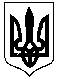                         М И Х А Й Л І В С Ь К А     С І Л Ь С Ь К А     Р А Д АБОГУСЛАВСЬКОГО РАЙОНУ    КИЇВСЬКОЇ ОБЛАСТІ	                             / дев'ята    сесія                              сьомого скликання      /                                              Р І Ш Е Н Н Я               копія                            Про встановлення ставок єдиного податку для всіх видів                                             підприємницької  діяльності  на 2017  рік.            Заслухавши інформацію сільського голови  Олійник Тамари Володимирівни  « Про внесення змін щодо спрощеної системи оподаткування та звітності  »  від 04.11.2011року № 4014-УІ та відповідно ст.26 п.24  Закону України « Про місцеве самоврядування в Україні»  / із наступними змінами / сільська радаВ И Р І Ш И Л А:1.Встановити ставку єдиного податку для всіх видів підприємницької діяльності ,які не використовують працю найманих осіб,здійснюють виключно роздрібний продаж товарів з торгових місць на ринках або провадять господарську діяльність з надання побутових послуг населенню і обсяг доходу яких протягом календарного року не перевищив 150 тис. грн. в межах 10% мінімальної заробітної плати.2.Встановити ставку єдиного податку для підприємців ,що протягом  календарного року використовують працю не більше 10 найманих осіб та обсяг доходу не перевищує 1 млн. грн. в межах 20% мінімальної заробітної плати.3.Вважати таким ,що втратило чинність рішення Михайлівської сільської ради № 189-47-УІ від 18.06.2015 року « Про встановлення ставок єдиного податку для всіх видів діяльності на 2016 рік » із змінами.4.Це рішення набирає чинність з 01.01.2017 року і дійсне на протязі 2017 року.       Сільський голова                 підпис              Т.В.Олійник    село Михайлівка17 червня  2016 року№ 42-09-VІІЗгідно з оригіналом Секретар сільської ради                                             В.І.ШевченкоМ И Х А Й Л І В С Ь К А     С І Л Ь С Ь К А     Р А Д АБОГУСЛАВСЬКОГО РАЙОНУ    КИЇВСЬКОЇ ОБЛАСТІ                        / п’ятнадцята    сесія              сьомого скликання /                                                          Р І Ш Е Н Н Я                   копія                                  Про внесення змін до рішення № 42 – 09 – VІІ від 17.06.2016 р. «Про                                                                   встановлення ставок єдиного податку для всіх видів  підприємницької                                                                                                                  діяльності на 2017 рік»            Заслухавши лист Богуславського відділення Білоцерківської ОДПІ у зв’язку з внесенням змін до податкового кодексу України від 20.12.2016 р. № 1791 – VІІ та від  21.12. 2016 р. № 1797 – VІІ відповідно до п. 293,2 ст. 293 та керуючись ст.26 Закону України «Про місцеве самоврядування», враховуючи висновки та рекомендації комісії з питань бюджету та фінансів, соціально – економічного та культурного розвитку, земельних відносин сесія Михайлівської сільської ради                                                         В И Р І Ш И Л А:  1. Внести зміни до п.п.1,2 рішення № 42 – 09 – VІІ від 17.06.2016 р. «Про встановлення                               ставок єдиного податку для всіх видів  підприємницької  діяльності на 2017 рік». Для фізичних осіб – підприємців, які здійснюють господарську  діяльність, залежно  від виду господарської діяльності, з розрахунку на календарний місяць: 1.1 для першої групи платників єдиного податку  - у межах до 10 відсотків розміру прожиткового мінімуму.1.2 для другої групи платників єдиного податку – у межах 10 відсотків від розміру  мінімальної заробітної плати. 2. Копію рішення подати до Богуславського відділення Білоцерківської ОДПІ. 3. Дане рішення вступає в дію з 01.01.2017 року.     Сільський голова                       підпис             Т.В.Олійникс. Михайлівка  18 січня 2017 року№ 68 – 15 –VIІЗгідно з оригіналом Секретар сільської ради                                             В.І.Шевченко